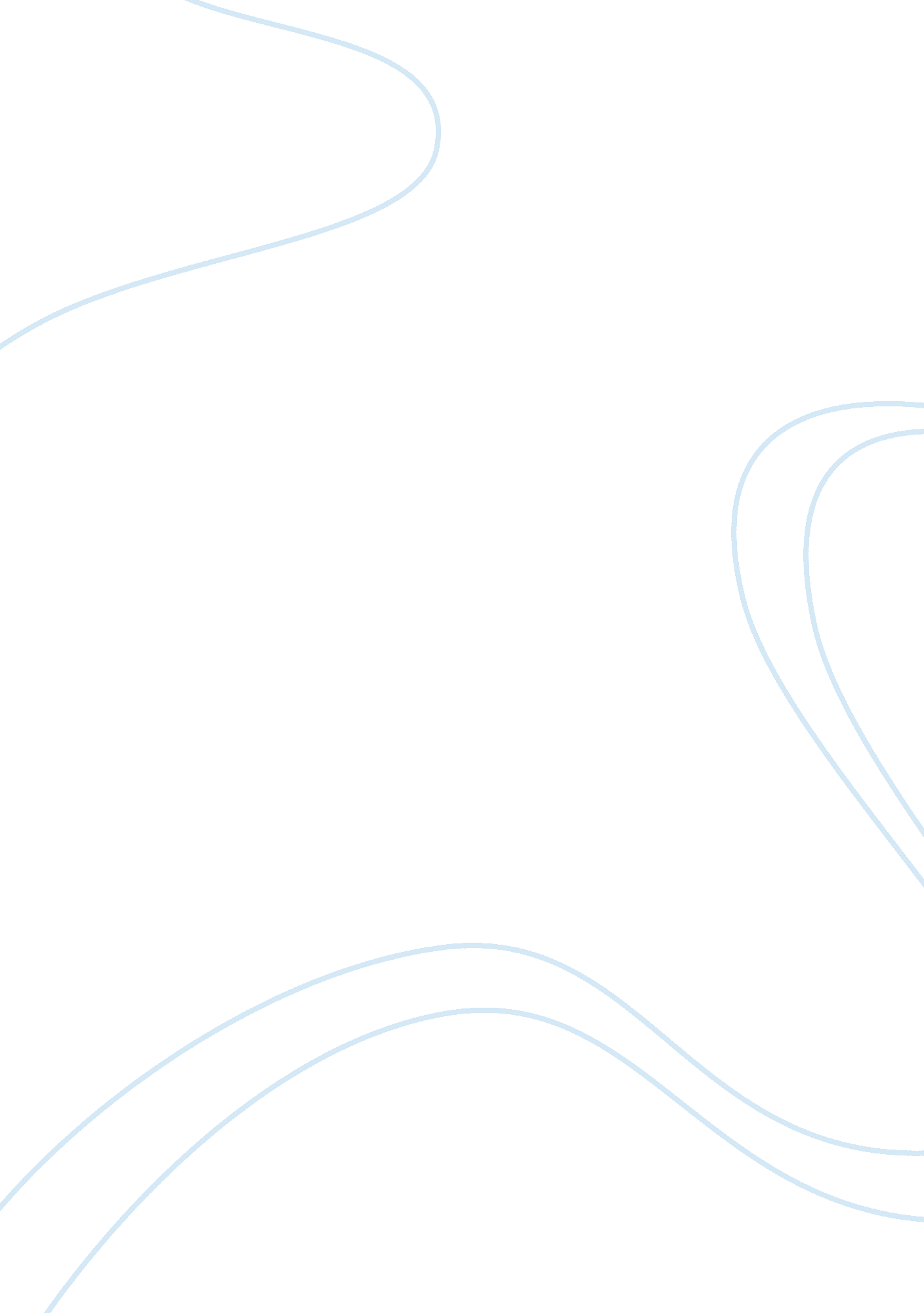 Foley catheter insertion teaching planHealth & Medicine, Nursing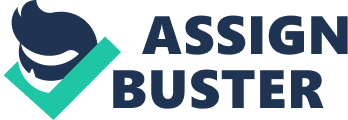 Educational Activity September 2, Educational Activity of Activity: Foley Catheter Insertion Objectives Upon completion of the session, the learner will be able to: 
I. Understand procedure for Foley Catheter insertion 
II. Understand involved risks in use of Foley Catheter 
Outline 
I. Procedure for Foley Catheter insertion 
A. Organizational policy for insertion should be prioritized 
B. Ensure availabilities of necessary materials for the procedure 
C. Inform the patient of the procedure and put him or her on his back 
D. Assemble equipments and put protective drapes on the patient 
E. Put on sterile gloves 
F. Prepare prep solution, cotton balls, and catheter 
For females 
G. Spread labia for visibility of urethra canal 
H. Clean the meatus while labia remains spread 
I. Insert a lubricated catheter into the passage 
For males 
J. Remove the foreskin if the patient is not circumcised 
K. Swab 
L. Insert the catheter 
M. Connect catheter to drainage vessel 
N. Secure the tubing 
(Jackson, M. & Jackson, L., 2013; Myers, 2014) 
II. Risks of using Foley Catheter 
A. Allergic reactions 
B. Bladder stones 
C. Septicemia 
D. Hematuria 
E. Kidney problems 
F. Urinary tract infection 
G. Urinary tract damage 
(Sobol, 2015; Leuck, Wright, Ellingson, Kraemer, Kuskowski, & Johnson, 2012) 
Period 
Period for objective 1: 25 minutes 
Period for objective 2: 20 minutes 
Presenter: (Name) 
Methodologies 
Handouts, discussion, and visual aids will be used. Handouts will be prepared and will be delivered to the students before the class, to allow them develop background information on the topic. Discussion, based on developed knowledge before and during class, will be used to evoke active learning though students’ imaginations. Visual aid, however, will aid communication of the insertion procedure and effects of catheter usage through images. 
Critique of Presentation: The presentation focuses on only two areas to avoid information overload and to ensure comprehensive exploration. Use of many methodologies will aid the learning process. 
SMOG level of handout: square root of 116 
= 10. 77 
Grade = 10+3= 13 
SMOG level is grade 13 
References 
Jackson, M. & Jackson, L. (2013). Clinical nursing pocket guide (3rd Ed.). Burlington, MA: Jones & Bartlett Publishers. 
Leuck, A., et al. (2012). Complications of Foley catheters—is infection the greatest risk? The Journal of Urology, 187(5): 1662-1666. 
Myers, E. (2014). RNotes: Nurse’s clinical pocket guide (4th Ed.). Philadelphia, PA: F. A. Davis. 
Sobol, J. (2015). Urinary catheters. The United States National Library of Medicine. Retrieved from: https://www. nlm. nih. gov/medlineplus/ency/article/003981. htm. 